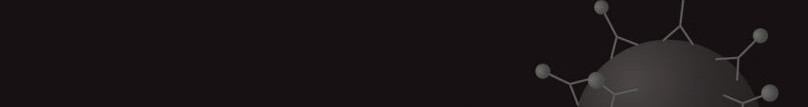 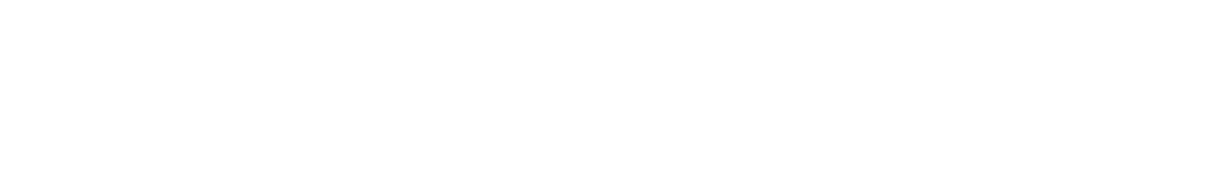 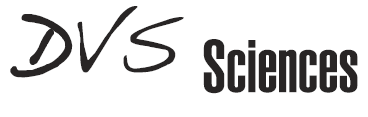 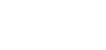 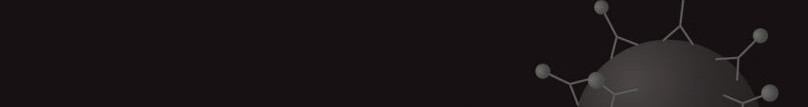 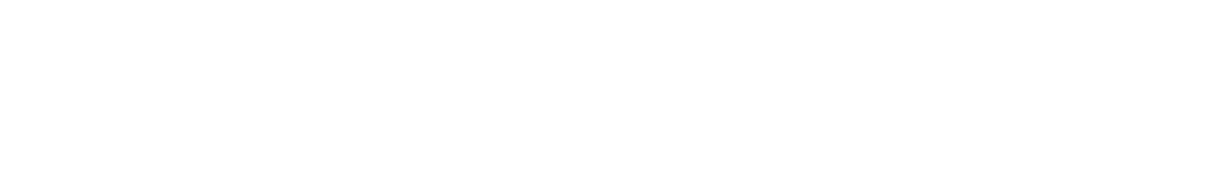 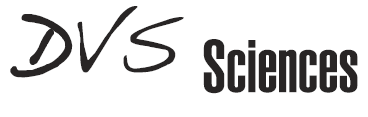 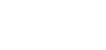 Experimental Design1Antibody PanelSamples2TagTarget103RhDead cells  139La 	141Pr  142Nd 	143Nd  144Nd 	145Nd  146Nd 	147Sm  148Nd 	149Sm  150Nd 	151Eu  152Sm 	153Eu  154Sm 	156Gd